ПРОЕКТПОЛОЖЕНИЕоб отделе повышения квалификации Института непрерывного образования1. Общие положенияНастоящее Положение об отделе повышения квалификации Института непрерывного образования (далее по тексту – Положение) ФГБОУ ВО «Российский государственный аграрный университет - МСХА имени К.А. Тимирязева» (далее по тексту - Университет) разработано в соответствии с Конституцией Российской Федерации, Гражданским кодексом Российской Федерации, Трудовым кодексом Российской Федерации, Федеральным законом Российской Федерации от 29 декабря 2012 года №273-ФЗ «Об образовании в Российской Федерации», Федеральным законом Российской Федерации от 12.01.1996 года №7- ФЗ «О некоммерческих организациях», Приказом Министерства образования и науки Российской Федерации от 01.07.2013 года №499 «Об утверждении Порядка организации и осуществления образовательной деятельности по дополнительным профессиональным программам», иными нормативно-правовыми актами Российской Федерации, регламентирующими деятельность образовательных организаций, Уставом ФГБОУ ВО «Российский государственный аграрный университет - МСХА имени К.А. Тимирязева» и определяет правовой статус Отдела повышения квалификации, его задачи и функции, источники образования финансовых средств, организацию деятельности, порядок реорганизации и ликвидации.Отдел повышения квалификации Института непрерывного образования (Отдел) является структурным подразделением Университета, входящим в состав Института непрерывного образования, создается приказом Ректора в соответствии с Уставом и локальными нормативными актами Университета  Отдел находится в непосредственном подчинении директора Института непрерывного образования.Отдел осуществляет организационную работу по реализации программ дополнительного профессионального образования, программ и мероприятий повышения квалификации. Местонахождение Отдела: 127550, г. Москва, ул. Верхняя аллея, д.4.Электронный адрес:fpk@timacad.ru. Телефон: 8 (499) 977-92-15, 2. Цели и задачи2.1 Отдел создан для реализации программ дополнительного профессионального образования, программ и мероприятий повышения квалификации и переподготовки руководителей и специалистов, профессорско-преподавательского состава, аспирантов, научных сотрудников, административно-управленческого, учебно-вспомогательного и административно-хозяйственного персонала Университета, других вузов и организаций, направленных на повышение уровня профессиональных знаний, формирование новых компетенций и подготовку к выполнению трудовых функций, в том числе, в условиях инновационной деятельности вузов.2.2 Основными задачами Отдела являются:реализация программ дополнительного профессионального образования для лиц, имеющих среднее профессиональное и (или) высшее образование и лиц, получающих среднее профессиональное и (или) высшее образование;повышение профессиональных знаний руководящих работников органов управления, руководителей предприятий и специалистов хозяйствующих субъектов;организация и проведение повышения квалификации в различных формах профессорско-преподавательского состава, научных сотрудников, административно-управленческого, учебно-вспомогательного и административно-хозяйственного персонала Университета и других вузов, а также аспирантов и молодых специалистов, подготовка их к выполнению новых трудовых функций;поддержка инициатив работников Университета по повышению их квалификации;разработка и осуществление условий для стимулирования повышения квалификации, образовательной и научной деятельности;внедрение в практику реализации образовательных программ дополнительного профессионального образования электронного обучения и дистанционных образовательных технологий. 3. ФункцииДля выполнения основных задач, указанных в разделе 2 настоящего Положения, Отдел осуществляет следующие функции:административное сопровождение реализации программ повышения квалификации и профессиональной переподготовки руководителей и специалистов, профессорско-преподавательского состава, научных сотрудников, административно-управленческого, учебно-вспомогательного и административно-хозяйственного персонала Университета, других вузов и организаций, обеспечивающих обновление профессиональных знаний и практических навыков, формирование новых компетенций в связи с повышением требований к уровню квалификации и необходимостью освоения современных методов решения профессиональных задач;организация и проведение в Университете краткосрочного аудиторного или дистанционного интерактивного обучения, включая курсы обучения, лекционно-семинарские	циклы, мастер-классы, семинары, групповые тренинги, выездные школы и др., в том числе с участием ведущих российских и зарубежных специалистов;организация стажировок работников Университета в ведущих российских и зарубежных образовательных и исследовательских центрах, а также для профессорско-преподавательского состава, научных сотрудников, административно-управленческого, учебно-вспомогательного и административно-хозяйственного персонала других вузов, аспирантов, новых преподавателей и молодых специалистов Университета - в подразделениях Университета;организация выполнения (участия в выполнении) Университета в рамках программ и мероприятий повышения квалификации и переподготовки образовательных проектов, в том числе на конкурсной основе.Для обеспечения административно-хозяйственной деятельности на очередной финансовый год структурное подразделение формирует (не позднее ноября текущего года) в установленном законом порядке и форме заявку на закупку в необходимых объемах и с начальной максимальной стоимостью планируемых к приобретению товаров, работ, услуг.4. Права и обязанности4.1 Отдел имеет право совершать действия, предусмотренные действующим законодательством и Уставом Университета:запрашивать и получать необходимую для осуществления своих функций информацию от подразделений и служб Университета в установленном порядке;  вносить предложения руководству Университета по повышению качества оказываемых услуг;участвовать в совещаниях и заседаниях подразделений Института непрерывного образования, Университета по вопросам, входящим в компетенцию Отдела;координировать и контролировать деятельность структурных подразделений Университета по разработке учебных планов и учебных программ повышения квалификации и дополнительного образования;получать поступающие в Университет документы и иные информационные материалы по своему профилю деятельности для ознакомления, систематизированного учета и использования в работе;осуществлять взаимодействие с внешними организациями по вопросам, входящим в компетенцию Отдела.4.2  В обязанности Отдела входит:– по письменному или устному требованию Ректора, проректоров, обоснованной письменной просьбе руководителей структурных подразделений Университета или уполномоченных органов предоставлять сведения по вопросам, входящим в их компетенцию;– соблюдать Устав Университета и правила внутреннего трудового распорядка;– обеспечивать документационное сопровождение своей деятельности в соответствии с номенклатурой дел, отражающей содержание, организацию и методику работы. 5. Структура5.1 Организационная структура, штатная численность и должностные обязанности сотрудников Отдела определяются Директором института непрерывного образования и утверждаются Ректором Университета, исходя из конкретных условий и особенностей деятельности Университета в пределах имеющегося фонда оплаты труда работников.5.2 Изменения в структуру Отдела вносятся в соответствии  с действующим  в Университете порядком.5.3 Непосредственное руководство Отделом осуществляет начальник Отдела, который назначается на должность и освобождается от должности приказом Ректора по представлению Директора института непрерывного образования.5.4 Работники Отдела осуществляют свою деятельность на основании заключенных с ними трудовых договоров, а также Правил внутреннего трудового распорядка Университета, Коллективного договора, Положения об оплате труда работников Университета, иных локальных нормативных актов Университета. 6. Взаимодействия с другими структурными подразделениями6.1 В соответствии со своими задачами и функциями Отдел взаимодействует со всеми структурными подразделениями Университета и коллегиальными органами управления Университетом, по поручению профильного проректора – со сторонними организациями по вопросам, касающимся реализации направлений его деятельности.6.2 Отдел решает возложенные на него задачи во взаимодействии с руководством Университета, факультетами, кафедрами и другими подразделениями Университета, включенными в организационную структуру Университета.7. Имущество, финансирование7.1 Имущество, используемое Отделом, является федеральной собственностью и находится на праве  оперативного управления Университета.7.2 Работники Отдела обязаны принимать меры по сохранности и бережному использованию имущества в соответствии с его назначением.7.3 Финансовое обеспечение деятельности Отдела осуществляется в соответствии с действующим законодательством Российской Федерации.8. Ответственность8.1 Работники Отдела несут ответственность за ненадлежащее исполнение или неисполнение своих должностных обязанностей, предусмотренных должностными инструкциями, а также за причинение материального ущерба собственнику имущества в пределах, определённых действующим трудовым, административным, уголовным и гражданским законодательством Российской Федерации.8.2 Работники обязаны соблюдать требования трудовой, финансовой дисциплины, правила техники безопасности и охраны труда, обеспечивать сохранность имущества от утраты, порчи, либо от повреждения. При выявлении случаев недостач, хищений, порчи имущества – сообщать об этом руководству Университета и принимать меры по предотвращению неблагоприятных последствий и их устранению. 8.3 Работники обязаны сообщать руководству Отдела и Университета обо всех случаях коррупционной направленности, строго соблюдать антикоррупционную политику Университета.9. Заключительные положения9.1 Отдел реорганизуется, переименовывается, ликвидируется приказом Ректора Университета в соответствии с действующим законодательством Российской Федерации. 9.2 В случае реорганизации, ликвидации Отдела работникам гарантируется соблюдение их прав и законных интересов в соответствии с действующим законодательством Российской Федерации. 9.3 Изменения и дополнения в настоящее Положение вносятся в соответствии с действующим законодательством Российской Федерации.Лист согласований к Положению «Об отделе повышения квалификации»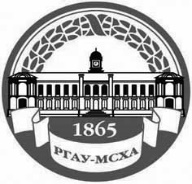 МИНИСТЕРСТВО СЕЛЬСКОГО ХОЗЯЙСТВА РОССИЙСКОЙ ФЕДЕРАЦИИФедеральное государственное Бюджетное образовательное учреждение высшего образования«российский государственный аграрный университет –МСха имени К.А. Тимирязева»
 (ФГБОУ ВО ргау - МСХА имени К.А. Тимирязева)РАССМОТРЕНО: на Учёном Совете УниверситетаПротокол №_____ от «____»_________ 2017 г.Регистрационный №________________       УТВЕРЖДАЮ:       И.о. ректора Университета         _______________ Г. Д. Золина       «___»_____________ 2017 г.СОГЛАСОВАНО:Проректор по стратегическому развитию и практико-ориентированному образованиюО.И. ПантелееваПроректор по учебно-методической и воспитательной работеС.В. ЗолотарёвГлавный бухгалтерА.В. ЧеренковаНачальник Управления экономики и финансовР.В. КоноваловНачальник Правового управленияВ.Г. МарченкоНачальник Управления кадров и документационного обеспеченияЕ.В. ТереховаПроект вносит:И.о. директора Института непрерывного образованияИ.В. Харчева